Shelbyville ISDSchool MenuMiddle SchoolHigh School  2019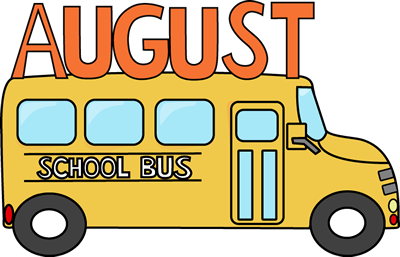   2019  2019  2019  2019936-598-7323www.shelbyville.k12.tx.usMondayTuesdayWednesdayThursdayFridayBreakfast Served DailyChoice of breakfast entrée or assorted cereal, juice or fruit, 1% milk or fat-free chocolate milk 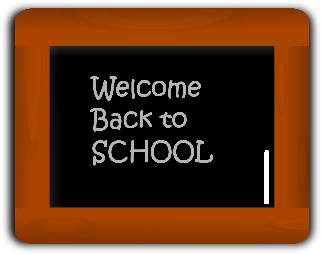 Menus are subject to changeLunchesChoice of:Line ATraditional Menu56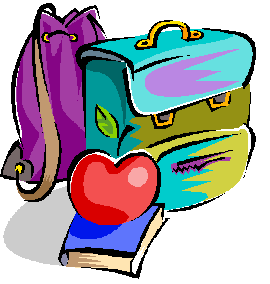 789Line BMonday:	Hamburger Basket or Hot Pocket	Tuesday: Pizza or Steak Sandwich12131415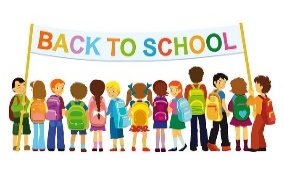 16Wednesday:  Cheeseburger Basket or Chicken SandwichThursday:  Hot Wings or Meatball SubFriday:  BBQ Baked Potato or Tacos19 Mini  Cinnis20  Brk. Pizza21 Sausage/ Toast22  Kolaches23    DonutsWednesday:  Cheeseburger Basket or Chicken SandwichThursday:  Hot Wings or Meatball SubFriday:  BBQ Baked Potato or TacosFirst Day for StudentsChicken RingsMashed PotatoesSeasoned Green BeansFruit / BreadMilk ChoiceTurkey SandwichesCarrots / ranchBaked ChipsPickle SpearsFruitMilk Choice Taco SaladPinto BeansSteamed CarrotsFruit / SalsaMilk ChoiceChicken SpaghettiSweet PeasSteamed YamsFruit / Honey Wheat RollMilk ChoiceDragon Burger Baked FriesLettuce ,Tomato, PickleBroccoli / ranchFruit /Milk ChoiceDaily:  Chef Salad or Deli SubAll lunches served with Fruit, Vegetables and MilkThis institution is an equal opportunity provider.26 Sausage  Pancake27 Grape Crescents28 Cinnamon  Toast29 Donuts30  MuffinsDaily:  Chef Salad or Deli SubAll lunches served with Fruit, Vegetables and MilkThis institution is an equal opportunity provider.Steak FingersMashed PotatoesSteamed CarrotsFruit Cup / BreadMilk ChoiceChicken NuggetsSteamed CornSweet PeasFruit / BreadMilk ChoiceBeefy CasseroleTomatoes & OkraTurnips GreensFruit / CornbreadMilk ChoiceChili DogsBaked TotsRanch Style BeansFruitMilk ChoiceBeefy NachosPinto BeansBroccoli / ranchFruit Milk Choice